Информация о сроке действия государственной аккредитации образовательной программыСвидетельство о государственной аккредитации выдано Муниципальному бюджетному общеобразовательному учреждению – средней общеобразовательной школе № 3 им. А.С. Пушкина  г. Орла Департаментом образования  Орловской области 02 апреля  2015  года № 1033.Образовательные программы,прошедшие государственную аккредитациюСвидетельство о государственной аккредитации действует до 27 апреля  2027 года.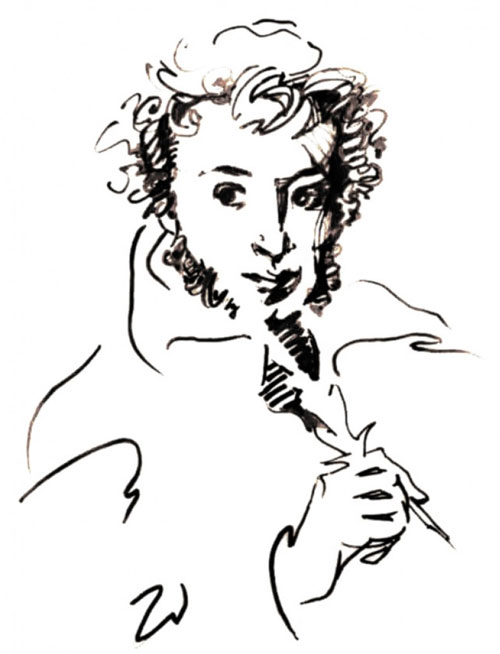 №Уровень образованияНаименование (направленность)начальное общее образованиеобразовательная программа начального общего образованияосновное общее образованиеобразовательная программа основного общего образованиясреднее общее образованиеобразовательная программа среднего общего образования